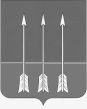 Администрация закрытого  административно-территориальногообразования  Озерный  Тверской  областиП О С Т А Н О В Л Е Н И Е08.11.2022                                                                                                        № 199 Об утверждении муниципальной программыЗАТО Озерный Тверской области«Адресные меры поддержки населения ЗАТО Озерный Тверской области» на 2023-2025 годыВ соответствии с постановлением администрации ЗАТО Озерный Тверской области от 28.08.2013 года № 371 «О Порядке принятия решений о разработке муниципальных программ, формирования, реализации и проведения оценки эффективности реализации муниципальных программ ЗАТО Озерный Тверской области», в соответствии со статьёй 36 Устава ЗАТО Озерный администрация ЗАТО Озерный постановляет:Утвердить муниципальную программу ЗАТО Озерный Тверской области «Адресные меры поддержки населения ЗАТО Озерный Тверской области» на 2023-2025 годы (Приложение).Постановление администрации закрытого административно-территориального образования Озерный Тверской области от 09.11.2021 года № 409 «Об утверждении муниципальной программы ЗАТО Озерный Тверской области «Адресные меры поддержки населения ЗАТО Озерный Тверской области» на 2022-2024 годы считать утратившим силу с 01.01.2023 года.Контроль за реализацией муниципальной программы ЗАТО Озерный Тверской области «Адресные меры поддержки населения ЗАТО Озерный Тверской области» на 2023-2025 годы возложить на заместителя главы администрации ЗАТО Озерный, руководителя отдела муниципальных закупок и бухгалтерского учёта Е.Н. Муратову.Опубликовать постановление в газете «Дни Озерного» и разместить на официальном сайте муниципального образования ЗАТО Озерный в сети Интернет (www.ozerny.ru). Постановление вступает в силу с даты опубликования. Глава ЗАТО Озерный 	                                    	Н.А. ЯковлеваПриложениек постановлению администрации               ЗАТО   Озерный от 08.11.2022 года № 199  МУНИЦИПАЛЬНАЯ ПРОГРАММА 	ЗАТО ОЗЕРНЫЙ ТВЕРСКОЙ ОБЛАСТИ	«Адресные меры поддержки населения ЗАТО Озерный Тверской области» на 2023-2025 годы.ЗАТО Озерный2022 год Паспортмуниципальной программы 	ЗАТО Озерный Тверской областиРаздел IОбщая характеристика сферы реализации муниципальной программы   Муниципальная программа ЗАТО Озерный Тверской области «Адресные меры поддержки населения ЗАТО Озерный Тверской области» на 2023-2025 годы разработана в соответствии с постановлением администрации ЗАТО Озерный Тверской области от 28.08.2013 № 371 «О порядке принятия решений о разработке муниципальных программ, формирования, реализации  и проведения оценки эффективности муниципальных программ ЗАТО Озерный Тверской области».  Муниципальная программа представляет комплекс дополнительных мер по оказанию адресной социальной помощи жителям ЗАТО Озерный, осуществляемых за счет средств бюджета ЗАТО Озерный.Раздел II Цель муниципальной программы Повышение уровня социальной защищенности жителей ЗАТО Озерный:- социальная поддержка граждан, оказавшихся в трудной жизненной и экстремальной ситуации;- оказание адресной социальной поддержки гражданам, относящимся к группе «социального риска»;- организация досуга, проведение социально значимых мероприятий;- повышение статуса граждан, получивших признание за достижение в трудовой, общественной и иной деятельности;- осуществление взаимодействия с общественными организациями по реализации социально-значимых проектов.Показатели, характеризующие достижение цели муниципальной программы являются:а) «количество граждан, получивших меры социальной поддержки»;б) «количество реализованных мероприятий, акций, проектов».Раздел IIIПодпрограммыПодпрограмма 1 «Предоставление социальной поддержки отдельным категориям граждан» (далее – подпрограмма 1).Подпрограмма 2 «Пенсионное обеспечение» (далее – подпрограмма 2).Подраздел 1Подпрограмма 1 «Предоставление социальной поддержки отдельным категориям граждан».Глава 1. Задачи подпрограммы 1.1. Выполнение подпрограммы 1 «Предоставление социальной поддержки отдельным категориям граждан» связано с решение следующих задач: Предоставление социальной поддержки отдельным категориям  граждан.Повышение статуса граждан, получивших признание за достижение в трудовой, общественной и иной деятельности, вовлечение ветеранов в общественную жизнь Озерного, обеспечение социальной безопасности жителей. Развитие кадрового потенциала системы здравоохранения, социальная поддержка отдельных категорий медицинских работников ГБУЗ городская больница ЗАТО Озерный. Создание условий социального комфорта, в т.ч. удовлетворение первоочередной потребности  медицинских работников ГБУЗ городская больница в жилье, по ходатайству главного врача ГБУЗ городская больница ЗАТО Озерный.Показатель задачи 1 подпрограммы 1 «Количество граждан, получивших меры социальной поддержки».Показатель задачи 2 подпрограммы 1 «Количество реализованных  мероприятий, акций».    Показатель задачи 3 подпрограммы 1 «Количество предоставленных жилых помещений по договорам найма служебных жилых помещений и договорам коммерческого найма".    Показатель задачи 4 подпрограммы 1 «Количество  лиц, которым выделены жилые помещения по договорам найма служебных жилых помещений и договорам коммерческого найма».Глава 2. Мероприятия подпрограммы 12.1. Решение задачи 1 подпрограммы 1 осуществляется посредством выполнения следующих мероприятий подпрограммы:а) Мероприятие 1.011 «Оказание адресной социальной поддержки отдельным категориям граждан» предусматривает взаимодействие с ГКУ Тверской области «Центром социальной поддержки населения» Бологовского района Тверской области, ГКУ «Комплексным центром социального обслуживания населения» Бологовского района Тверской области, Управлением Пенсионного фонда РФ по Тверской области по мониторингу и формированию социального паспорта по отдельным категориям граждан ЗАТО Озерный и совместной деятельности для широкого охвата граждан пожилого возраста.                    б)  Административное мероприятие 1.012 «Привлечение внимания общественности, средств массовой информации к проблемам пожилых граждан, детей и инвалидов», в рамках которого осуществляется взаимодействие со СМИ:          - формирование социального паспорта по отдельным категориям граждан ЗАТО Озерный (многодетные семьи, инвалиды и участники Великой Отечественной войны, семьи, имеющие детей-инвалидов и т.д.);- проведение рейдов по изучению социально-бытовых условий жизни; - организация пресс-конференций, круглых столов, размещение социальной рекламы.2.2. Решение задачи 2 подпрограммы 1 осуществляется посредством выполнения следующих административных мероприятий и мероприятий подпрограммы:г) Мероприятие 1.021 «Взаимодействие с отделением Тверского областного Совета ветеранов (пенсионеров) войны, труда, Вооруженных Сил и правоохранительных органов РФ по вовлечению ветеранов в общественную жизнь Озерного», предусматривает совместное проведение  социально-значимых акций и мероприятий. д) Мероприятие 1.022 "Взаимодействие с  ГБУ «Комплексный центр социального обслуживания населения» Бологовского района  по обеспечению социальной безопасности граждан, относящихся к группе "социального риска" среди одиноких пенсионеров и инвалидов.2.3. Решение задачи 3 подпрограммы 1 осуществляется посредством выполнения следующих мероприятий подпрограммы:е) Мероприятие 1.031 «По ходатайству главного врача ГБУЗ городская больница ЗАТО Озерный предоставление жилья работникам ГБУЗ городская больница по договорам найма служебных жилых помещений и по договорам коммерческого найма».2.4. Решение задачи 4 подпрограммы 1 осуществляется посредством выполнения следующих административных мероприятий подпрограммы:ж) Административное мероприятие  1.041 «Размещение информации в средствах массовой информации о предоставление работникам ГБУЗ городская больница  жилья по договорам найма служебных жилых помещений, а также жилых помещений по договорам коммерческого найма.»2.3. Выполнение каждого административного мероприятия и мероприятия подпрограммы оценивается с помощью показателей, перечень которых и их значения по годам реализации муниципальной программы приведены в приложении к настоящей муниципальной программе.Подраздел 2Подпрограмма 2 « Пенсионное обеспечение»Глава 1. Задачи подпрограммы 2.Выполнение подпрограммы 2  «Пенсионное обеспечение» связано с решением следующих задач: 	1. Стимулирование муниципальных служащих к качественному и эффективному выполнению должностных обязанностей, служебной карьере путем гарантий социальной защиты пенсионного обеспечения.	2. Организация выплаты пенсии за выслугу лет к страховой пенсии по старости (инвалидности) лицам, замещавшим должности муниципальной службы муниципального образования ЗАТО Озерный Тверской области. 	Перечень должностей муниципальной службы в муниципальном образовании ЗАТО Озерный Тверской области, принят решением Думы ЗАТО Озерный в соответствии с реестром должностей муниципальной службы Тверской области, утвержденным законом Тверской области. Показатель задачи 1 подпрограммы 2 «Количество муниципальных служащих».Показатель задачи 2 подпрограммы 2 «Количество получателей денежных выплат к государственной пенсии».Глава 2. Мероприятия подпрограммы 2.2.1. Решение задачи 1 подпрограммы 2 осуществляется посредством выполнения следующих мероприятий подпрограммы:Административное мероприятие 2.011 «Наличие Положения " О порядке назначения и выплаты пенсии за выслугу лет к страховой пенсии по старости (инвалидности) в ЗАТО Озерный Тверской области"».2.2. Решение задачи 2 подпрограммы 2 осуществляется посредством выполнения следующих административных мероприятий подпрограммы:Административное мероприятие 2.021 «Прием заявлений и документов для назначения пенсии за выслугу лет к страховой пенсии по старости (инвалидности)»;Административное мероприятие 2.022 «Расчет пенсии за выслугу лет к страховой пенсии по старости (инвалидности) лицам, замещавшим муниципальные должности муниципальной службы в муниципальном образовании ЗАТО Озерный Тверской области»; Административное мероприятие 2.023 «Перерасчет пенсии за выслугу лет к страховой пенсии по старости (инвалидности) лицам, замещавшим муниципальные должности муниципальной службы в муниципальном образовании ЗАТО Озерный Тверской области»; Административное мероприятие 2.024  «Подготовка проекта распоряжения администрации об установлении пенсии за выслугу лет к страховой пенсии по старости (инвалидности) лицам, замещавшим муниципальные должности муниципальной службы в муниципальном образовании ЗАТО Озерный Тверской области»; Административное мероприятие 2.025  «Уведомление заявителя о размере назначаемой пенсии за выслугу лет или  извещение  заявителя об отказе в назначении пенсии»;Мероприятие 2.026 «Денежные выплаты к государственной пенсии»;Административное мероприятие 2.027 «Приостановление и прекращение выплаты пенсии за выслугу лет к страховой пенсии по старости (инвалидности) лицам, замещавшим муниципальные должности муниципальной службы в соответствии в муниципальном образовании ЗАТО Озерный Тверской области»;Административное мероприятие 2.028 «Возобновление выплаты пенсии за выслугу лет к страховой пенсии по старости (инвалидности) лицам, замещавшим муниципальные должности муниципальной службы в соответствии в муниципальном образовании ЗАТО Озерный Тверской области». 2.3. Выполнение каждого административного мероприятия и мероприятия подпрограммы оценивается с помощью показателей, перечень которых и их значения по годам реализации муниципальной программы приведены в приложении к настоящей муниципальной программе.2.4. Механизм предоставления бюджетных ассигнований для выполнения мероприятий подпрограммы осуществляется в соответствии с порядком установления и исполнения расходных обязательств ЗАТО Озерный Тверской области.Глава 3. Объем финансовых ресурсов, необходимый для реализации подпрограммы 2.Общий объем бюджетных ассигнований, выделенный на реализацию подпрограммы 2, составляет 6371,1 тыс. руб.  Объем бюджетных ассигнований, выделенный на реализацию подпрограммы по годам реализации муниципальной программы в разрезе задач подпрограммы, приведен в таблице 1. Таблица 1Раздел IV.Механизм управления и мониторинга реализации программы.Подраздел I.Управление реализацией программы.Главный администратор (администратор) программы самостоятельно определяет формы и методы управления муниципальной программой.В реализации Программы принимают участие структурные подразделения администрации ЗАТО Озерный, МКУ «АТС ЗАТО Озерный», образовательные учреждения (по согласованию). Информационное обеспечение Программы осуществляется через средства массовой информации, в том числе через официальный сайт муниципального образования ЗАТО Озерный в сети Интернет (www.ozerny.ru).В срок до 15 января главный администратор (администратор) программы осуществляет разработку ежегодного плана реализации муниципальной программы.Подраздел IIМониторинг реализации муниципальной программыМониторинг исполнения мероприятий муниципальной программы осуществляется в соответствии с постановлением Администрации ЗАТО Озерный Тверской области от 28.08.2013 № 371 «О Порядке принятия решений о разработке  муниципальных программ, формирования, реализации и проведения оценки эффективности реализации муниципальных программ  ЗАТО Озерный Тверской области» в течение всего периода реализации программы путем обобщения и анализа данных статистического учета, социологических исследований, а также информации, полученной от исполнителей программы. На основании полученных данных проводится ежеквартальная оценка выполнения плана мероприятий по реализации программы; корректировка (при необходимости) ежегодного плана мероприятий по реализации программы.Мониторинг реализации муниципальной программы предусматривает:Формирование и согласование отчета о реализации муниципальной программы за отчетный финансовый год:администратор муниципальной программы формирует отчет о реализации муниципальной программы за отчетный финансовый год, к отчету прилагается пояснительная записка;в срок до 15 марта года, следующего за отчетным годом, администратор муниципальной программы представляет отчет о реализации муниципальной программы за отчетный финансовый год на экспертизу в финансовый отдел администрации ЗАТО Озерный Тверской области.Подраздел III.Взаимодействие администратора муниципальной программы с органами местного самоуправления, организациями, учреждениями, предприятиями, со средствами массовой информации, с общественными объединениями, в том числе с социально ориентированными некоммерческими организациями при реализации муниципальной программы.Администратор муниципальной программы взаимодействует с органами местного самоуправления ЗАТО Озерный Тверской области по исполнению мероприятий муниципальной программы.Администраторы программы взаимодействуют с ГКУ Тверской области «Центром социальной поддержки населения» Бологовского района Тверской области, ГКУ «Комплексным центром социального обслуживания населения» Бологовского района Тверской области, Управлением Пенсионного фонда РФ по Тверской области по мониторингу и формированию социального паспорта по отдельным категориям граждан ЗАТО Озерный и совместной деятельности для широкого охвата граждан пожилого возраста.Администратор муниципальной программы взаимодействует с организациями, учреждениями, предприятиями, со средствами массовой информации, с общественными объединениями, в том числе с социально ориентированными некоммерческими организациями, обеспечивает привлечение организаций, учреждений, предприятий различных форм собственности, общественных, некоммерческих организаций к вопросам реализации мероприятий муниципальной программы, обеспечивает открытость, достоверность информации о реализации мероприятий муниципальной программы, целевых показателях муниципальной программы, результатах мониторинга ее выполнения.Наименование муниципальной программы «Адресные меры поддержки населения ЗАТО Озерный Тверской области» на 2023-2025 годы(далее муниципальная программа)Главный администратор муниципальной программы Главный администратор муниципальной программы –Администрация закрытого административно- территориального образования Озерный Тверской областиАдминистраторы  муниципальной программы Муниципальное казенное учреждение «Административно – техническая служба ЗАТО Озерный Тверской области»Срок реализации муниципальной программы2023-2025 годыЦели муниципальной программыОсуществление на муниципальном уровне мер социальной поддержки, оказавшихся в трудной жизненной и экстремальной ситуации, оказание адресной социальной поддержки гражданам, относящимся к группе «социального риска», организация досуга, проведение социально-значимых мероприятий, повышение статуса граждан, получивших признание за достижение в трудовой, общественной и иной деятельности, осуществление взаимодействия с общественными организациями по реализации социально-значимых проектов.Обеспечение социальных гарантий, повышение уровня социальной защищенности лиц, замещавших должности муниципальной службы в муниципальном образовании ЗАТО Озерный Тверской области. Подпрограммы Подпрограмма 1 «Предоставление социальной поддержки отдельным категориям граждан» (далее – подпрограмма 1).Подпрограмма 2 «Пенсионное обеспечение» (далее – подпрограмма 2).Ожидаемые результаты реализации муниципальной программыСоздание для семей и одиноко проживающих граждан, попавших в трудную жизненную ситуацию, условий для выживания и оказание содействия в преодолении сложившихся обстоятельств.  Профилактика неблагополучия в семьях, оказавшихся в трудной жизненной ситуации.  Сохранение социальной стабильности на территории ЗАТО Озерный. Повышение внимания общественности к социальным проблемам граждан.           Повышение уровня защищенности лиц, замещавших должности муниципальной службы в муниципальном образовании ЗАТО Озерный Тверской области.      Объемы и источники финансирования муниципальной программы по годам ее реализации  в разрезе подпрограммОбщий объем бюджетных ассигнований, выделенный на реализацию программы 2023 год, составляет 2 123,7тыс. руб., в том числе- реализация подпрограммы 2 – 2 123,7 тыс. руб.Общий объем бюджетных ассигнований, выделенный на реализацию программы 2024 год, составляет 2 123,7 тыс. руб., в том числе- реализация подпрограммы 2 – 2 123,7 тыс. руб.Общий объем бюджетных ассигнований, выделенный на реализацию программы 2025 год, составляет 2 123,7 тыс. руб., в том числе- реализация подпрограммы 2 – 2 123,7 тыс. руб.Задачи подпрограммыПо годам реализации муниципальной программы, тыс. руб.По годам реализации муниципальной программы, тыс. руб.По годам реализации муниципальной программы, тыс. руб.По годам реализации муниципальной программы, тыс. руб.Задачи подпрограммы2023 год2024 год2025 годВсего, тыс. руб.Подпрограмма 2 «Пенсионное обеспечение»2123,72123,72123,76371,1Задача 1 подпрограммы  2 «Стимулирование муниципальных служащих к качественному и эффективному выполнению должностных обязанностей, служебной карьере путем гарантий социальной защиты пенсионного обеспечения»0000Задача 2  подпрограммы  2 «Организация выплаты пенсии за выслугу лет к страховой пенсии по старости (инвалидности) лицам, замещавшим муниципальные должности муниципальной службы в муниципальном образовании ЗАТО Озерный Тверской области»2123,72123,72123,76371,1Приложение  2                                                                                                                                 к постановлению администрации ЗАТО Озерный                                         от 08.11.2022 года № 199Приложение  2                                                                                                                                 к постановлению администрации ЗАТО Озерный                                         от 08.11.2022 года № 199Приложение  2                                                                                                                                 к постановлению администрации ЗАТО Озерный                                         от 08.11.2022 года № 199Приложение  2                                                                                                                                 к постановлению администрации ЗАТО Озерный                                         от 08.11.2022 года № 199Приложение  2                                                                                                                                 к постановлению администрации ЗАТО Озерный                                         от 08.11.2022 года № 199Приложение  2                                                                                                                                 к постановлению администрации ЗАТО Озерный                                         от 08.11.2022 года № 199Характеристика муниципальной программы ЗАТО Озерный Тверской областиХарактеристика муниципальной программы ЗАТО Озерный Тверской областиХарактеристика муниципальной программы ЗАТО Озерный Тверской областиХарактеристика муниципальной программы ЗАТО Озерный Тверской областиХарактеристика муниципальной программы ЗАТО Озерный Тверской областиХарактеристика муниципальной программы ЗАТО Озерный Тверской областиХарактеристика муниципальной программы ЗАТО Озерный Тверской областиХарактеристика муниципальной программы ЗАТО Озерный Тверской областиХарактеристика муниципальной программы ЗАТО Озерный Тверской областиХарактеристика муниципальной программы ЗАТО Озерный Тверской областиХарактеристика муниципальной программы ЗАТО Озерный Тверской областиХарактеристика муниципальной программы ЗАТО Озерный Тверской областиХарактеристика муниципальной программы ЗАТО Озерный Тверской областиХарактеристика муниципальной программы ЗАТО Озерный Тверской областиХарактеристика муниципальной программы ЗАТО Озерный Тверской областиХарактеристика муниципальной программы ЗАТО Озерный Тверской областиХарактеристика муниципальной программы ЗАТО Озерный Тверской областиХарактеристика муниципальной программы ЗАТО Озерный Тверской областиХарактеристика муниципальной программы ЗАТО Озерный Тверской областиХарактеристика муниципальной программы ЗАТО Озерный Тверской областиХарактеристика муниципальной программы ЗАТО Озерный Тверской областиХарактеристика муниципальной программы ЗАТО Озерный Тверской областиХарактеристика муниципальной программы ЗАТО Озерный Тверской областиХарактеристика муниципальной программы ЗАТО Озерный Тверской областиХарактеристика муниципальной программы ЗАТО Озерный Тверской областиХарактеристика муниципальной программы ЗАТО Озерный Тверской областиХарактеристика муниципальной программы ЗАТО Озерный Тверской областиХарактеристика муниципальной программы ЗАТО Озерный Тверской областиХарактеристика муниципальной программы ЗАТО Озерный Тверской областиХарактеристика муниципальной программы ЗАТО Озерный Тверской областиХарактеристика муниципальной программы ЗАТО Озерный Тверской области«Адресные меры поддержки населения ЗАТО Озерный Тверской области" на 2023-2025 годы«Адресные меры поддержки населения ЗАТО Озерный Тверской области" на 2023-2025 годы«Адресные меры поддержки населения ЗАТО Озерный Тверской области" на 2023-2025 годы«Адресные меры поддержки населения ЗАТО Озерный Тверской области" на 2023-2025 годы«Адресные меры поддержки населения ЗАТО Озерный Тверской области" на 2023-2025 годы«Адресные меры поддержки населения ЗАТО Озерный Тверской области" на 2023-2025 годы«Адресные меры поддержки населения ЗАТО Озерный Тверской области" на 2023-2025 годы«Адресные меры поддержки населения ЗАТО Озерный Тверской области" на 2023-2025 годы«Адресные меры поддержки населения ЗАТО Озерный Тверской области" на 2023-2025 годы«Адресные меры поддержки населения ЗАТО Озерный Тверской области" на 2023-2025 годы«Адресные меры поддержки населения ЗАТО Озерный Тверской области" на 2023-2025 годы«Адресные меры поддержки населения ЗАТО Озерный Тверской области" на 2023-2025 годы«Адресные меры поддержки населения ЗАТО Озерный Тверской области" на 2023-2025 годы«Адресные меры поддержки населения ЗАТО Озерный Тверской области" на 2023-2025 годы«Адресные меры поддержки населения ЗАТО Озерный Тверской области" на 2023-2025 годы«Адресные меры поддержки населения ЗАТО Озерный Тверской области" на 2023-2025 годы«Адресные меры поддержки населения ЗАТО Озерный Тверской области" на 2023-2025 годы«Адресные меры поддержки населения ЗАТО Озерный Тверской области" на 2023-2025 годы«Адресные меры поддержки населения ЗАТО Озерный Тверской области" на 2023-2025 годы«Адресные меры поддержки населения ЗАТО Озерный Тверской области" на 2023-2025 годы«Адресные меры поддержки населения ЗАТО Озерный Тверской области" на 2023-2025 годы«Адресные меры поддержки населения ЗАТО Озерный Тверской области" на 2023-2025 годы«Адресные меры поддержки населения ЗАТО Озерный Тверской области" на 2023-2025 годы«Адресные меры поддержки населения ЗАТО Озерный Тверской области" на 2023-2025 годы«Адресные меры поддержки населения ЗАТО Озерный Тверской области" на 2023-2025 годы«Адресные меры поддержки населения ЗАТО Озерный Тверской области" на 2023-2025 годы«Адресные меры поддержки населения ЗАТО Озерный Тверской области" на 2023-2025 годы«Адресные меры поддержки населения ЗАТО Озерный Тверской области" на 2023-2025 годы«Адресные меры поддержки населения ЗАТО Озерный Тверской области" на 2023-2025 годы«Адресные меры поддержки населения ЗАТО Озерный Тверской области" на 2023-2025 годы«Адресные меры поддержки населения ЗАТО Озерный Тверской области" на 2023-2025 годы(наименование муниципальной  программы)(наименование муниципальной  программы)(наименование муниципальной  программы)(наименование муниципальной  программы)(наименование муниципальной  программы)(наименование муниципальной  программы)(наименование муниципальной  программы)(наименование муниципальной  программы)(наименование муниципальной  программы)(наименование муниципальной  программы)(наименование муниципальной  программы)(наименование муниципальной  программы)(наименование муниципальной  программы)(наименование муниципальной  программы)(наименование муниципальной  программы)(наименование муниципальной  программы)(наименование муниципальной  программы)(наименование муниципальной  программы)(наименование муниципальной  программы)(наименование муниципальной  программы)(наименование муниципальной  программы)(наименование муниципальной  программы)(наименование муниципальной  программы)(наименование муниципальной  программы)(наименование муниципальной  программы)(наименование муниципальной  программы)(наименование муниципальной  программы)(наименование муниципальной  программы)(наименование муниципальной  программы)(наименование муниципальной  программы)(наименование муниципальной  программы)Администратор муниципальной программы ЗАТО Озерный Тверской области - Администрация ЗАТО ОзерныйАдминистратор муниципальной программы ЗАТО Озерный Тверской области - Администрация ЗАТО ОзерныйАдминистратор муниципальной программы ЗАТО Озерный Тверской области - Администрация ЗАТО ОзерныйАдминистратор муниципальной программы ЗАТО Озерный Тверской области - Администрация ЗАТО ОзерныйАдминистратор муниципальной программы ЗАТО Озерный Тверской области - Администрация ЗАТО ОзерныйАдминистратор муниципальной программы ЗАТО Озерный Тверской области - Администрация ЗАТО ОзерныйАдминистратор муниципальной программы ЗАТО Озерный Тверской области - Администрация ЗАТО ОзерныйАдминистратор муниципальной программы ЗАТО Озерный Тверской области - Администрация ЗАТО ОзерныйАдминистратор муниципальной программы ЗАТО Озерный Тверской области - Администрация ЗАТО ОзерныйАдминистратор муниципальной программы ЗАТО Озерный Тверской области - Администрация ЗАТО ОзерныйАдминистратор муниципальной программы ЗАТО Озерный Тверской области - Администрация ЗАТО ОзерныйАдминистратор муниципальной программы ЗАТО Озерный Тверской области - Администрация ЗАТО ОзерныйАдминистратор муниципальной программы ЗАТО Озерный Тверской области - Администрация ЗАТО ОзерныйАдминистратор муниципальной программы ЗАТО Озерный Тверской области - Администрация ЗАТО ОзерныйАдминистратор муниципальной программы ЗАТО Озерный Тверской области - Администрация ЗАТО ОзерныйАдминистратор муниципальной программы ЗАТО Озерный Тверской области - Администрация ЗАТО ОзерныйАдминистратор муниципальной программы ЗАТО Озерный Тверской области - Администрация ЗАТО ОзерныйАдминистратор муниципальной программы ЗАТО Озерный Тверской области - Администрация ЗАТО ОзерныйАдминистратор муниципальной программы ЗАТО Озерный Тверской области - Администрация ЗАТО ОзерныйАдминистратор муниципальной программы ЗАТО Озерный Тверской области - Администрация ЗАТО ОзерныйАдминистратор муниципальной программы ЗАТО Озерный Тверской области - Администрация ЗАТО ОзерныйАдминистратор муниципальной программы ЗАТО Озерный Тверской области - Администрация ЗАТО ОзерныйАдминистратор муниципальной программы ЗАТО Озерный Тверской области - Администрация ЗАТО ОзерныйАдминистратор муниципальной программы ЗАТО Озерный Тверской области - Администрация ЗАТО ОзерныйАдминистратор муниципальной программы ЗАТО Озерный Тверской области - Администрация ЗАТО ОзерныйАдминистратор муниципальной программы ЗАТО Озерный Тверской области - Администрация ЗАТО ОзерныйАдминистратор муниципальной программы ЗАТО Озерный Тверской области - Администрация ЗАТО ОзерныйАдминистратор муниципальной программы ЗАТО Озерный Тверской области - Администрация ЗАТО ОзерныйАдминистратор муниципальной программы ЗАТО Озерный Тверской области - Администрация ЗАТО ОзерныйАдминистратор муниципальной программы ЗАТО Озерный Тверской области - Администрация ЗАТО ОзерныйАдминистратор муниципальной программы ЗАТО Озерный Тверской области - Администрация ЗАТО ОзерныйПринятые обозначения и сокращения:Принятые обозначения и сокращения:Принятые обозначения и сокращения:Принятые обозначения и сокращения:Принятые обозначения и сокращения:Принятые обозначения и сокращения:Принятые обозначения и сокращения:Принятые обозначения и сокращения:Принятые обозначения и сокращения:Принятые обозначения и сокращения:Принятые обозначения и сокращения:1. Программа - муниципальная  программа ЗАТО Озерный Тверской области "Адресные меры поддержки населения ЗАТО Озерный Тверской области" на 2023-2025 годы1. Программа - муниципальная  программа ЗАТО Озерный Тверской области "Адресные меры поддержки населения ЗАТО Озерный Тверской области" на 2023-2025 годы1. Программа - муниципальная  программа ЗАТО Озерный Тверской области "Адресные меры поддержки населения ЗАТО Озерный Тверской области" на 2023-2025 годы1. Программа - муниципальная  программа ЗАТО Озерный Тверской области "Адресные меры поддержки населения ЗАТО Озерный Тверской области" на 2023-2025 годы1. Программа - муниципальная  программа ЗАТО Озерный Тверской области "Адресные меры поддержки населения ЗАТО Озерный Тверской области" на 2023-2025 годы1. Программа - муниципальная  программа ЗАТО Озерный Тверской области "Адресные меры поддержки населения ЗАТО Озерный Тверской области" на 2023-2025 годы1. Программа - муниципальная  программа ЗАТО Озерный Тверской области "Адресные меры поддержки населения ЗАТО Озерный Тверской области" на 2023-2025 годы1. Программа - муниципальная  программа ЗАТО Озерный Тверской области "Адресные меры поддержки населения ЗАТО Озерный Тверской области" на 2023-2025 годы1. Программа - муниципальная  программа ЗАТО Озерный Тверской области "Адресные меры поддержки населения ЗАТО Озерный Тверской области" на 2023-2025 годы1. Программа - муниципальная  программа ЗАТО Озерный Тверской области "Адресные меры поддержки населения ЗАТО Озерный Тверской области" на 2023-2025 годы1. Программа - муниципальная  программа ЗАТО Озерный Тверской области "Адресные меры поддержки населения ЗАТО Озерный Тверской области" на 2023-2025 годы1. Программа - муниципальная  программа ЗАТО Озерный Тверской области "Адресные меры поддержки населения ЗАТО Озерный Тверской области" на 2023-2025 годы1. Программа - муниципальная  программа ЗАТО Озерный Тверской области "Адресные меры поддержки населения ЗАТО Озерный Тверской области" на 2023-2025 годы1. Программа - муниципальная  программа ЗАТО Озерный Тверской области "Адресные меры поддержки населения ЗАТО Озерный Тверской области" на 2023-2025 годы1. Программа - муниципальная  программа ЗАТО Озерный Тверской области "Адресные меры поддержки населения ЗАТО Озерный Тверской области" на 2023-2025 годы1. Программа - муниципальная  программа ЗАТО Озерный Тверской области "Адресные меры поддержки населения ЗАТО Озерный Тверской области" на 2023-2025 годы1. Программа - муниципальная  программа ЗАТО Озерный Тверской области "Адресные меры поддержки населения ЗАТО Озерный Тверской области" на 2023-2025 годы1. Программа - муниципальная  программа ЗАТО Озерный Тверской области "Адресные меры поддержки населения ЗАТО Озерный Тверской области" на 2023-2025 годы1. Программа - муниципальная  программа ЗАТО Озерный Тверской области "Адресные меры поддержки населения ЗАТО Озерный Тверской области" на 2023-2025 годы1. Программа - муниципальная  программа ЗАТО Озерный Тверской области "Адресные меры поддержки населения ЗАТО Озерный Тверской области" на 2023-2025 годы1. Программа - муниципальная  программа ЗАТО Озерный Тверской области "Адресные меры поддержки населения ЗАТО Озерный Тверской области" на 2023-2025 годы1. Программа - муниципальная  программа ЗАТО Озерный Тверской области "Адресные меры поддержки населения ЗАТО Озерный Тверской области" на 2023-2025 годы1. Программа - муниципальная  программа ЗАТО Озерный Тверской области "Адресные меры поддержки населения ЗАТО Озерный Тверской области" на 2023-2025 годы1. Программа - муниципальная  программа ЗАТО Озерный Тверской области "Адресные меры поддержки населения ЗАТО Озерный Тверской области" на 2023-2025 годы1. Программа - муниципальная  программа ЗАТО Озерный Тверской области "Адресные меры поддержки населения ЗАТО Озерный Тверской области" на 2023-2025 годы1. Программа - муниципальная  программа ЗАТО Озерный Тверской области "Адресные меры поддержки населения ЗАТО Озерный Тверской области" на 2023-2025 годы1. Программа - муниципальная  программа ЗАТО Озерный Тверской области "Адресные меры поддержки населения ЗАТО Озерный Тверской области" на 2023-2025 годы2. Подпрограмма  - подпрограмма муниципальной  программы  ЗАТО Озерный Тверской области "Адресные меры поддержки населения ЗАТО Озерный Тверской области" на 2023-2025 годы2. Подпрограмма  - подпрограмма муниципальной  программы  ЗАТО Озерный Тверской области "Адресные меры поддержки населения ЗАТО Озерный Тверской области" на 2023-2025 годы2. Подпрограмма  - подпрограмма муниципальной  программы  ЗАТО Озерный Тверской области "Адресные меры поддержки населения ЗАТО Озерный Тверской области" на 2023-2025 годы2. Подпрограмма  - подпрограмма муниципальной  программы  ЗАТО Озерный Тверской области "Адресные меры поддержки населения ЗАТО Озерный Тверской области" на 2023-2025 годы2. Подпрограмма  - подпрограмма муниципальной  программы  ЗАТО Озерный Тверской области "Адресные меры поддержки населения ЗАТО Озерный Тверской области" на 2023-2025 годы2. Подпрограмма  - подпрограмма муниципальной  программы  ЗАТО Озерный Тверской области "Адресные меры поддержки населения ЗАТО Озерный Тверской области" на 2023-2025 годы2. Подпрограмма  - подпрограмма муниципальной  программы  ЗАТО Озерный Тверской области "Адресные меры поддержки населения ЗАТО Озерный Тверской области" на 2023-2025 годы2. Подпрограмма  - подпрограмма муниципальной  программы  ЗАТО Озерный Тверской области "Адресные меры поддержки населения ЗАТО Озерный Тверской области" на 2023-2025 годы2. Подпрограмма  - подпрограмма муниципальной  программы  ЗАТО Озерный Тверской области "Адресные меры поддержки населения ЗАТО Озерный Тверской области" на 2023-2025 годы2. Подпрограмма  - подпрограмма муниципальной  программы  ЗАТО Озерный Тверской области "Адресные меры поддержки населения ЗАТО Озерный Тверской области" на 2023-2025 годы2. Подпрограмма  - подпрограмма муниципальной  программы  ЗАТО Озерный Тверской области "Адресные меры поддержки населения ЗАТО Озерный Тверской области" на 2023-2025 годы2. Подпрограмма  - подпрограмма муниципальной  программы  ЗАТО Озерный Тверской области "Адресные меры поддержки населения ЗАТО Озерный Тверской области" на 2023-2025 годы2. Подпрограмма  - подпрограмма муниципальной  программы  ЗАТО Озерный Тверской области "Адресные меры поддержки населения ЗАТО Озерный Тверской области" на 2023-2025 годы2. Подпрограмма  - подпрограмма муниципальной  программы  ЗАТО Озерный Тверской области "Адресные меры поддержки населения ЗАТО Озерный Тверской области" на 2023-2025 годы2. Подпрограмма  - подпрограмма муниципальной  программы  ЗАТО Озерный Тверской области "Адресные меры поддержки населения ЗАТО Озерный Тверской области" на 2023-2025 годы2. Подпрограмма  - подпрограмма муниципальной  программы  ЗАТО Озерный Тверской области "Адресные меры поддержки населения ЗАТО Озерный Тверской области" на 2023-2025 годы2. Подпрограмма  - подпрограмма муниципальной  программы  ЗАТО Озерный Тверской области "Адресные меры поддержки населения ЗАТО Озерный Тверской области" на 2023-2025 годы2. Подпрограмма  - подпрограмма муниципальной  программы  ЗАТО Озерный Тверской области "Адресные меры поддержки населения ЗАТО Озерный Тверской области" на 2023-2025 годы2. Подпрограмма  - подпрограмма муниципальной  программы  ЗАТО Озерный Тверской области "Адресные меры поддержки населения ЗАТО Озерный Тверской области" на 2023-2025 годы2. Подпрограмма  - подпрограмма муниципальной  программы  ЗАТО Озерный Тверской области "Адресные меры поддержки населения ЗАТО Озерный Тверской области" на 2023-2025 годы2. Подпрограмма  - подпрограмма муниципальной  программы  ЗАТО Озерный Тверской области "Адресные меры поддержки населения ЗАТО Озерный Тверской области" на 2023-2025 годы2. Подпрограмма  - подпрограмма муниципальной  программы  ЗАТО Озерный Тверской области "Адресные меры поддержки населения ЗАТО Озерный Тверской области" на 2023-2025 годы2. Подпрограмма  - подпрограмма муниципальной  программы  ЗАТО Озерный Тверской области "Адресные меры поддержки населения ЗАТО Озерный Тверской области" на 2023-2025 годы2. Подпрограмма  - подпрограмма муниципальной  программы  ЗАТО Озерный Тверской области "Адресные меры поддержки населения ЗАТО Озерный Тверской области" на 2023-2025 годы2. Подпрограмма  - подпрограмма муниципальной  программы  ЗАТО Озерный Тверской области "Адресные меры поддержки населения ЗАТО Озерный Тверской области" на 2023-2025 годы2. Подпрограмма  - подпрограмма муниципальной  программы  ЗАТО Озерный Тверской области "Адресные меры поддержки населения ЗАТО Озерный Тверской области" на 2023-2025 годы2. Подпрограмма  - подпрограмма муниципальной  программы  ЗАТО Озерный Тверской области "Адресные меры поддержки населения ЗАТО Озерный Тверской области" на 2023-2025 годы2. Подпрограмма  - подпрограмма муниципальной  программы  ЗАТО Озерный Тверской области "Адресные меры поддержки населения ЗАТО Озерный Тверской области" на 2023-2025 годы2. Подпрограмма  - подпрограмма муниципальной  программы  ЗАТО Озерный Тверской области "Адресные меры поддержки населения ЗАТО Озерный Тверской области" на 2023-2025 годы3. Задача - задача подпрограммы.3. Задача - задача подпрограммы.3. Задача - задача подпрограммы.3. Задача - задача подпрограммы.3. Задача - задача подпрограммы.3. Задача - задача подпрограммы.3. Задача - задача подпрограммы.3. Задача - задача подпрограммы.3. Задача - задача подпрограммы.4. Мероприятие - мероприятие подпрограммы.4. Мероприятие - мероприятие подпрограммы.4. Мероприятие - мероприятие подпрограммы.4. Мероприятие - мероприятие подпрограммы.4. Мероприятие - мероприятие подпрограммы.4. Мероприятие - мероприятие подпрограммы.4. Мероприятие - мероприятие подпрограммы.4. Мероприятие - мероприятие подпрограммы.4. Мероприятие - мероприятие подпрограммы.4. Мероприятие - мероприятие подпрограммы.4. Мероприятие - мероприятие подпрограммы.4. Мероприятие - мероприятие подпрограммы.4. Мероприятие - мероприятие подпрограммы.Коды бюджетной классификации Коды бюджетной классификации Коды бюджетной классификации Коды бюджетной классификации Коды бюджетной классификации Коды бюджетной классификации Коды бюджетной классификации Коды бюджетной классификации Коды бюджетной классификации Коды бюджетной классификации Коды бюджетной классификации Коды бюджетной классификации Коды бюджетной классификации Коды бюджетной классификации Коды бюджетной классификации Коды бюджетной классификации Коды бюджетной классификации Дополнительный аналитический кодДополнительный аналитический кодДополнительный аналитический кодДополнительный аналитический кодДополнительный аналитический кодДополнительный аналитический кодДополнительный аналитический кодЦели программы, подпрограммы,  задачи  подпрограммы, мероприятия подпрограммы, административные мероприятия  и их показателиЕдиница  измеренияГоды реализации программыГоды реализации программыГоды реализации программыЦелевое (суммарное) значение показателяЦелевое (суммарное) значение показателякод администратора  программы код администратора  программы код администратора  программы разделразделподразделподразделклассификация целевой статьи расхода бюджетаклассификация целевой статьи расхода бюджетаклассификация целевой статьи расхода бюджетаклассификация целевой статьи расхода бюджетаклассификация целевой статьи расхода бюджетаклассификация целевой статьи расхода бюджетаклассификация целевой статьи расхода бюджетаклассификация целевой статьи расхода бюджетаклассификация целевой статьи расхода бюджетаклассификация целевой статьи расхода бюджетаДополнительный аналитический кодДополнительный аналитический кодДополнительный аналитический кодДополнительный аналитический кодДополнительный аналитический кодДополнительный аналитический кодДополнительный аналитический кодЦели программы, подпрограммы,  задачи  подпрограммы, мероприятия подпрограммы, административные мероприятия  и их показателиЕдиница  измеренияГоды реализации программыГоды реализации программыГоды реализации программыЦелевое (суммарное) значение показателяЦелевое (суммарное) значение показателякод администратора  программы код администратора  программы код администратора  программы разделразделподразделподразделклассификация целевой статьи расхода бюджетаклассификация целевой статьи расхода бюджетаклассификация целевой статьи расхода бюджетаклассификация целевой статьи расхода бюджетаклассификация целевой статьи расхода бюджетаклассификация целевой статьи расхода бюджетаклассификация целевой статьи расхода бюджетаклассификация целевой статьи расхода бюджетаклассификация целевой статьи расхода бюджетаклассификация целевой статьи расхода бюджетаДополнительный аналитический кодДополнительный аналитический кодДополнительный аналитический кодДополнительный аналитический кодДополнительный аналитический кодДополнительный аналитический кодДополнительный аналитический кодЦели программы, подпрограммы,  задачи  подпрограммы, мероприятия подпрограммы, административные мероприятия  и их показателиЕдиница  измерения202320242025значениегод  достижения1234567891011121314151617181920212223242526272829303104510000500000000Программа "Адресные меры поддержки населения ЗАТО Озерный Тверской области" на 2023-2025 годы, всего тыс.рублей2123,72123,72123,76371,12024Цель программы "Осуществление на муниципальном уровне мер социальной поддержки граждан, оказавшихся в трудной жизненной и экстремальной ситуации, относящихся к группе «социального риска», проведение социально-значимых мероприятий, повышение статуса граждан, получивших признание за достижение в трудовой, общественной и иной деятельности, осуществление взаимодействия с общественными организациями по реализации социально-значимых проектов. Обеспечение социальных гарантий, повышение уровня социальной защищенности лиц, замещавших должности муниципальной службы в ЗАТО Озерный Тверской области."ххххххПоказатель 1 "Количество граждан,получивших меры социальной поддержки "человек313131932025Показатель 2 "Количество реализованных мероприятий, акций, проектов"единиц4444441322025Подпрограмма 1 «Предоставление социальной поддержки отдельным категориям граждан".тыс.рублей0,00,00,00,02025Задача 1 "Предоставление социальной поддержки отдельным категориям граждан"тыс.рублей0,00,00,00,02025Показатель 1 "Количество граждан, получивших меры социальной поддержки"человек101010302025Мероприятие 1.011 "Оказание адресной социальной поддержки отдельным категориям граждан"тыс.рублей0,00,00,00,02025Показатель 1 "Количество граждан, получивших меры  поддержки"человек00002025Административное мероприятие 1.012 "Привлечение внимания общественности, средств массовой информации к проблемам одиноких пожилых граждан  и инвалидов"(да/нет)дададада2025Показатель 1 "Количество реализованных мероприятий, акций"единиц888242025Задача 2 "Повышение статуса граждан, получивших признание за достижение в трудовой, общественной и иной деятельности, вовлечение ветеранов в общественную жизнь Озерного, обеспечение социальной безопасности жителей"(да/нет)дададада2025Показатель 1 "Количество реализованных проектов, мероприятий, акций, рейдов и др."единиц3434341022025Административное мероприятие 1.021 "Взаимодействие  с отделением Тверского областного Совета ветеранов (пенсионеров) войны, труда, Вооруженных Сил и правоохранительных органов РФ  по вовлечению ветеранов в общественную жизнь Озерного"(да/нет)дададада2025Показатель 1 "Количество совместных мероприятий, акций"единиц444122025Мероприятие 1.022 "Взаимодействие с  ГБУ «Комплексный центр социального обслуживания населения» Бологовского района  по обеспечению социальной безопасности граждан, относящихся к группе "социального риска" среди одиноких пенсионеров и инвалидов.(да/нет)дададада2025Показатель 1 "Количество совместных рейдов, обследований"единиц303030902025Задача 3 "Развитие кадрового потенциала системы здравоохранения, социальная поддержка отдельных категорий медицинских работников ГБУЗ городская больница"(да/нет)дададада2025Показатель 1 "Количество лиц, получающих социальную поддержку"человек121212362025Административное мероприятие 1.031 " По ходатайству главного врача ГБУЗ городская больница ЗАТО Озерный предоставление работникам ГБУЗ городская больница жилья по  договорам найма служебных жилых помещений, а также жилых помещений по договорам коммерческого найма."(да/нет)дададада2025Показатель 1 "Количество предоставленных жилых помещений по договорам найма служебных жилых помещений и договорам коммерческого найма"человек121212362025Задача 4 "Создание условий социального комфорта, в т.ч. удовлетворение первоочередной потребности медицинских работников ГБУЗ городская больница в жилье, по ходатайству главного врача ГБУЗ городская больница"(да/нет)дададада2025Показатель 1 "Количество лиц, которым выделены жилые помещения по договорам найма служебных жилых помещений и договорам коммерческого найма, по ходатайству главного врача ГБУЗ городская больница"человек121212362025Административное мероприятие 1.041 "Размещение информации в средствах массовой информации о предоставление работникам ГБУЗ городская больница  жилья по  договорам найма служебных жилых помещений, а также жилых помещений по договорам коммерческого найма."(да/нет)дададада2025Показатель 1 "Количество публикаций в СМИ"единиц1113202504510010530000000Подпрограмма 2 "Пенсионное обеспечение"тыс.рублей2 123,72 123,72 123,76 371,12025Задача 1 "Стимулирование муниципальных служащих к качественному и эффективному выполнению должностных обязанностей, служебной карьере путем гарантий социальной защиты пенсионного обеспечения"(да/нет)дададада2025Показатель 1 "Количество муниципальных служащих  в ЗАТО Озерный"человек474747472025Административное мероприятие 2.011 "Наличие Положения "О порядке назначения и выплаты пенсии за выслугу лет к страховой пенсии по старости (инвалидности) в ЗАТО Озерный Тверской области"" (да/нет)дададада2025Показатель 1 "Количество муниципальных служащих  в ЗАТО Озерный"человек474747472025Задача 2 "Организация выплаты пенсии за выслугу лет к страховой пенсии по старости (инвалидности) лицам, замещавшим муниципальные должности муниципальной службы муниципального образования ЗАТО Озерный Тверской области"тыс.рублей2123,72123,72123,76371,12025Показатель 1 "Количество получателей денежных выплат к государственной пенсии"человек77772025Административное мероприятие 2.021 "Прием заявлений и документов для назначения пенсии за выслугу лет к  страховой пенсии по старости (инвалидности)". (да/нет)дададада2025Показатель 1 "Количество лиц, обратившихся с заявлением и документами за назначением пенсии за выслугу лет к страховой пенсии по старости (инвалидности)".человек11132025Административное мероприятие 2.022 "Расчет пенсии за выслугу лет  к страховой пенсии по старости (инвалидности) лицам, замещавшим муниципальные должности муниципальной службы муниципального образования ЗАТО Озерный Тверской области".(да/нет)дададада2025Показатель 1 "Количество лиц, обратившихся с заявлением и документами за назначением пенсии за выслугу лет к страховой пенсии по старости (инвалидности)"человек11132025Административное мероприятие 2.023 "Перерасчет  пенсии за выслугу лет к страховой пенсии по старости (инвалидности) лицам, замещавшим муниципальные должности муниципальной службы муниципального образования ЗАТО Озерный Тверской области".(да/нет)дададада2025Показатель 1 "Количество лиц, которым произведен перерасчет пенсии за выслугу лет к страховой пенсии по старости (инвалидности)"человек70072025Административное мероприятие 2.024 "Подготовка проекта распоряжения  администрации об установлении пенсии за выслугу лет  к страховой пенсии по старости (инвалидности) лицам, замещавшим муниципальные должности муниципальной службы муниципального образования ЗАТО Озерный Тверской области".(да/нет)дададада2025Показатель 1 "Число  подготовленных проектов распоряжений по назначению пенсии за выслугу лет к страховой пенсии по старости (инвалидности)"единиц11132025Административное мероприятие 2.025 "Уведомление заявителя о размере назначаемой пенсии за выслугу лет или извещение заявителя об отказе о назначении пенсии"(да/нет)дададада2025Показатель 1 "Количество лиц, которым вручены уведомления."человек100120250451001053022006ЭМероприятие 2.026 "Денежные выплаты к государственной пенсии" тыс.рублей2 123,72 123,72 123,76 371,12025Показатель 1 "Количество получателей денежных выплат к государственной пенсии"человек77772025Административное мероприятие 2.027 "Приостановление и прекращение выплаты пенсии за выслугу лет к страховой пенсии по старости (инвалидности) лицам, замещавшим муниципальные должности муниципальной службы, и лицам, замещавшим на постоянной основе выборные должности в органах местного самоуправления муниципального образования - городской округ ЗАТО Озерный" (да/нет)дададада2025Показатель 1 "Количество лиц, которым прекращена или приостановлена выплата пенсии за выслугу лет к трудовой пенсии по старости (инвалидности)"человек11132025Административное мероприятие 2.028 "Возобновление выплаты пенсии за выслугу лет к трудовой пенсии по старости (инвалидности) лицам, замещавшим муниципальные должности муниципальной службы муниципального образования ЗАТО Озерный Тверской области".(да/нет)дададада2025Показатель 1 "Количество лиц, которым  возобновлена выплата пенсии за выслугу лет к страховой пенсии по старости (инвалидности)"человек11132025